от 12.09.2017  № 1472О выдаче разрешения на право организации универсального розничного рынка на территории ВолгоградаВ соответствии с Федеральным законом от 30 декабря 2006 г. № 271-ФЗ «О розничных рынках и о внесении изменений в Трудовой кодекс Российской Федерации», постановлениями Правительства Российской Федерации от 10 марта 2007 г. № 148 «Об утверждении Правил выдачи разрешений на право организации розничного рынка», администрации Волгограда от 26 декабря 2011 г. № 4305 «Об утверждении административного регламента предоставления муниципальной услуги «Выдача разрешения на право организации розничного рынка», от 06 июля 2017 г. № 1089 «О распределении обязанностей в администрации Волгограда», приказом комитета промышленности и торговли Волгоградской области от 03 ноября 2015 г. № 208-од «Об утверждении Плана организации розничных рынков на территории муниципальных районов и городских округов Волгоградской области», на основании заявления муниципального унитарного предприятия «Центральный рынок» от 11 сентября 2017 г., руководствуясь пунктом 7 статьи 39 Устава города-героя Волгограда, администрация ВолгоградаПОСТАНОВЛЯЕТ:1. Выдать разрешение на право организации универсального розничного рынка на территории Волгограда муниципальному унитарному предприятию «Центральный рынок», расположенному в Ворошиловском районе Волгограда по адресу: 400074, Волгоград, ул. Рабоче-Крестьянская, 9/1, сроком до 11 сентября 2022 г.2. Признать утратившим силу постановление администрации Волгограда от 27 сентября 2016 г. № 1463 «О продлении срока действия разрешения на право организации универсального розничного рынка на территории Волгограда».3. Настоящее постановление вступает в силу со дня его подписания и подлежит опубликованию в установленном порядке.Первый заместительглавы администрации                                                                 И.С.Пешкова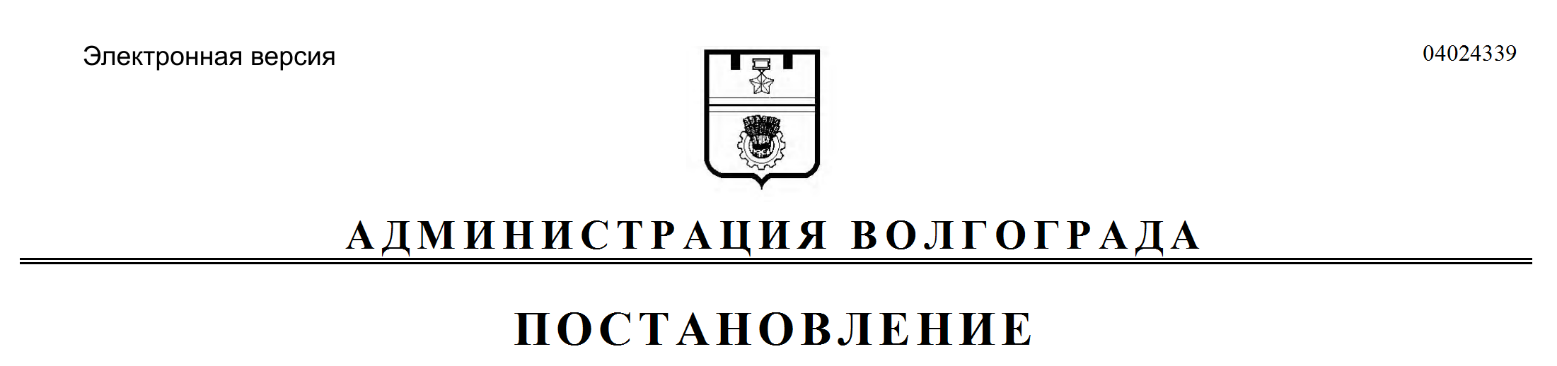 